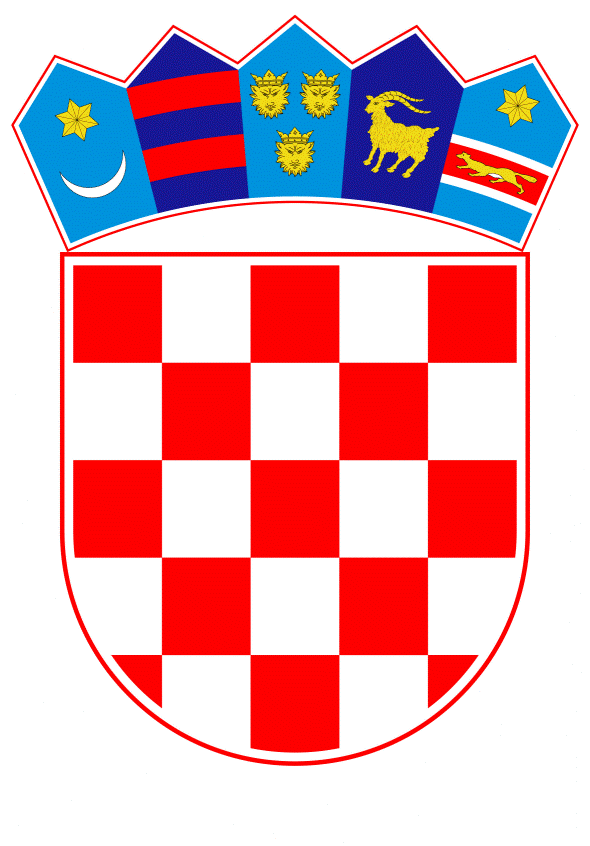 VLADA REPUBLIKE HRVATSKEZagreb, 23. siječnja 2019.______________________________________________________________________________________________________________________________________________________________________________________________________________________________PrijedlogKlasa:Urbroj:Zagreb,PREDSJEDNIKU HRVATSKOGA SABORAPredmet: 	Prijedlog zakona o izmjeni i dopuni Zakona o prijevozu u linijskom i povremenom obalnom pomorskom prometu (predlagatelj: Arsen Bauk, zastupnik u Hrvatskome saboru) - mišljenje Vlade Veza:	Pismo Hrvatskoga sabora, klase: 342-01/18-01, urbroja: 65-18-03, od 20. studenoga 2018. godineNa temelju članka 122. stavka 2. Poslovnika Hrvatskoga sabora (Narodne novine, br. 81/13, 113/16, 69/17 i 29/18), Vlada Republike Hrvatske o Prijedlogu zakona o izmjeni i dopuni Zakona o prijevozu u linijskom i povremenom obalnom pomorskom prometu (predlagatelj: Arsen Bauk, zastupnik u Hrvatskome saboru), daje sljedećeM I Š L J E N J EVlada Republike Hrvatske predlaže Hrvatskome saboru da ne prihvati Prijedlog zakona o izmjeni i dopuni Zakona o prijevozu u linijskom i povremenom obalnom pomorskom prometu, koji je predsjedniku Hrvatskoga sabora podnio Arsen Bauk, zastupnik u Hrvatskome saboru, aktom od 19. studenoga 2018. godine, iz sljedećih razloga:Vlada Republike Hrvatske napominje da Ministarstvo mora, prometa i infrastrukture već radi na iznalaženju adekvatnih zakonskih rješenja koja bi zadovoljila potrebe osoba s invaliditetom i djece s teškoćama u razvoju s prebivalištem na otoku. S tim u vezi, u tijeku je i osnivanje stručne radne skupine za izradu nacrta prijedloga zakona o izmjenama i dopunama Zakona o prijevozu u linijskom i povremenom obalnom pomorskom prometu u čiji će rad, između ostalih članova, biti uključeni i predstavnici relevantnih udruga osoba s invaliditetom. S obzirom na to da će navedena radna skupina pristupiti izradi cjelovitih izmjena i dopuna predmetnog Zakona koje će, između ostalih, obuhvatiti i tematiku prava posebnih skupina građana koje ostvaruju pravo na besplatan ili povlašteni prijevoz, s naglaskom na prava osoba s invaliditetom, Vlada Republike Hrvatske smatra da Prijedlog zakona predlagatelja Arsena Bauka predmetnu materiju ne obrađuje na cjelovit i sustavan način jer je u izradu adekvatnog zakonskog rješenja potrebno uključiti i predstavnike interesnih skupina, te predlaže Hrvatskome saboru da navedeni Prijedlog zakona ne prihvati. Za svoje predstavnike, koji će u vezi s iznesenim mišljenjem biti nazočni na sjednicama Hrvatskoga sabora i njegovih radnih tijela, Vlada je odredila Olega Butkovića, ministra mora, prometa i infrastrukture, dr. sc. Nikolinu Brnjac i Tomislava Mihotića, državne tajnike u Ministarstvu mora, prometa i infrastrukture, te Anđelka Petrinića, pomoćnika ministra mora, prometa i infrastrukture.PREDSJEDNIKmr. sc. Andrej PlenkovićPredlagatelj:Ministarstvo mora, prometa i infrastrukturePredmet:Prijedlog zakona o izmjeni i dopuni Zakona o prijevozu u linijskom i povremenom obalnom pomorskom prometu (predlagatelj: Arsen Bauk, zastupnik u Hrvatskome saboru) - davanje mišljenja Hrvatskome saboru  